PŘIHLÁŠKA  Závazná přihláška do výtvarné soutěže                                  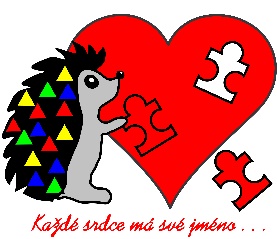 „ Každé srdce má své jméno. . .“Škola (úplný název a adresa):................................................................................................................................................……................................................................................................................................................……................................................................................................................................................……Kraj: …………………………………………………………………………………………………………….Jména žáků a ročník: ................................................................................................................................................……................................................................................................................................................……................................................................................................................................................……Celkový počet žáků ve Vaší škole: ………………..……………………………………………….Kontaktní osoba: …………………………………………………………………………………………..Telefon: …………………………………………………………………………………………………………e- mail: ………………………………………………………………………………………………………….. Soutěžní kategorie (zakřížkujte):                       MŠ                                                    ZŠ 1. stupeň                                      ZŠ 2. stupeňZávaznou přihlášku do výtvarné celostátní soutěže prosím zašlete do 19. 11. 2021 na adresu: Základní škola a mateřská škola Ježov, příspěvková organizace, Ježov 50, Ježov 696 48